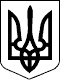 У К Р А Ї Н АСАМГОРОДОЦЬКА СІЛЬСЬКА РАДАВІННИЦЬКОЇ ОБЛАСТІ13 сесія 8 скликання09 серпня 2021 року                                                                село Самгородок Проєкт Р І Ш Е Н Н Я № ___ / 13-8Про передачу комунального майна в оперативне  управлінняКеруючись статтями 26, 29 та 60 Закону України «Про місцеве самоврядування в Україні», статтями 133, 137 Господарського кодексу України та з метою забезпечення ефективності використання комунального майна Самгородоцької сільської територіальної громади, сесія  Самгородоцької сільської  ради  В И Р І Ш И Л А:Передати в оперативне управління  з правом балансоутримувача відділу освіти, культури, молоді та спорту Самгородоцької сільської ради наступні транспортні засоби: 1.1 автобус марки – ПАЗ, моделі – 4234, двигун №- V-4750, номер шасі (кузова, рами) – Х1М4234Т060000894, свідоцтво про реєстрацію (технічний паспорт) серії – СТХ № 108132 видане 20.07.2021 року за Зозулинецьким ЗНВК І-ІІІ ступенів «Школа-дитячий садок»;1.2 автобус марки – ПАЗ, моделі – 4234, двигун №- V-4750, номер шасі (кузова, рами) – Х1М4234Т080000604, свідоцтво про реєстрацію (технічний паспорт) серії – СТХ № 108122 видане 20.07.2021 року за Миколаївським ЗНВК І-ІІІ ступенів «Школа-дитячий садок»;1.3 автобус марки – БАЗ, моделі – А 079.21, двигун №- V-5675, номер шасі (кузова, рами) – 38122355L70292Y7FA0792150000719, свідоцтво про реєстрацію (технічний паспорт) серії – СТХ  № 108121 видане 20.07.2021 року за  Самгородоцьким ЗНВК І-ІІІ ступенів «Школа-дитячий садок»;1.4 автобус марки – БАЗ, моделі – А 079.31Ш, двигун №- V-5675, номер шасі (кузова, рами) – Y7FAS7931D0011534, свідоцтво про реєстрацію (технічний паспорт) серії – CТХ № 108124 видане 20.07.2021 року за  Самгородоцьким ЗНВК І-ІІІ ступенів «Школа-дитячий садок».Голові сільської ради укласти договора оперативного  управління з правом балансоутримувача з 05.01.2021р.Прийняття-передачу здійснити відповідно чинного законодавства.Контроль за виконанням рішення покласти на постійну комісію з питань комунальної власності, житлово-комунального господарства, енергозбереження та транспорту.Сільський голова                                              С.Я. Лановик